FCB Kollektion für Junioren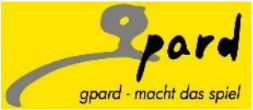 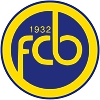 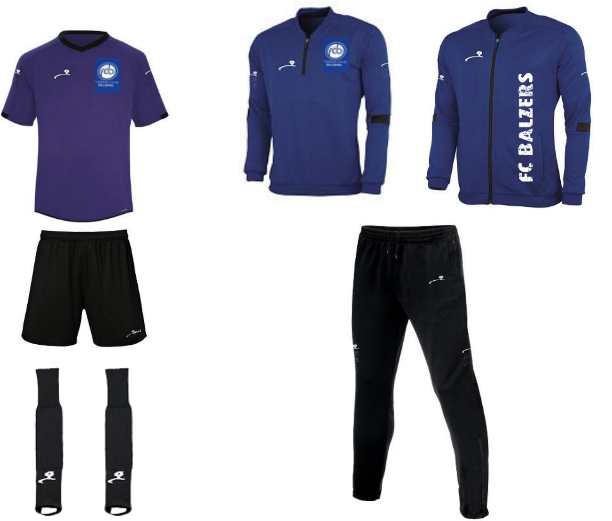 Bitte für jeden Junior / jede Juniorin ein eigenes Formular ausfüllen und für jedes Produkt eine Grösse wählen und ankreuzen. Es ist nur das gesamte Set zu diesen Konditionen erhältlich. Ausgefülltes Formular bitte per E-Mail senden an juniorenobmann_ac@fcbalzers.li Betrag überweisen an: FC Balzers, LI32 0880 0000 0211 6560 1 (LLB) mit dem Vermerk «FCB Kollektion» und Angabe des/der NamenDie Bestellung wird nur ausgeführt, wenn Geld und Formular bis 
spätestens am Montag, den 18. Januar 2021, eingegangen sind.Produkt128140152164SMLXLG6119-48, T-Shirt UNO + FCB Logo G4414-80, Shorts CalcioG3521-80, Stutzen PrimoG9419-48, Freizeitjacke UNO + FCB LogoG6419-48, Zip-Sweat UNO + FCB LogoG8519-80, Trainingshose UNOVornameNameAdressePLZOrtTeamTelefonDatum